Марлевые повязкиПравила наложения марлевой повязкиНаложение марлевой повязки занимает больше времени, чем наложение косыночной повязки. Однако правильно наложенная марлевая повязка прилегает плотнее и держится дольше, чем обычная косыночная повязка. Для марлевой повязки используют одноразовый перевязочный пакет (например, имеющийся в каждой автомобильной аптечке). В этом случае бинт является продолжением марлевой стерильной салфетки. При использовании обычной марли или эластичного бинта, на рану прежде всего накладывают стерильную салфетку, затем приступают к бинтованию, соблюдая следующие правила: Для облегчения бинтования держите головку бинта в правой руке (левши - в левой). На рану наложите стерильную салфетку. Бинтуйте по направлению к сердцу. В противном случае в поврежденной конечности произойдет скопление крови и усилится кровотечение. По окончании наложения марлевой повязки проверьте, чтобы конец бинта был хорошо закреплен, а повязка наложена правильно. Слишком тугая повязка сдавливает забинтованную часть тела, кровоток в которой замедляется, а свободная повязка сползает, обнажая рану, в результате чего возникает опасность заражения. Как наложить марлевую повязку?Бинтовать начинают с наложения нескольких круговых укрепляющих туров, чтобы предупредить смещение перевязочного материала с поверхности раны. Затем возможно наложение спиральной или восьмиобразной повязки. 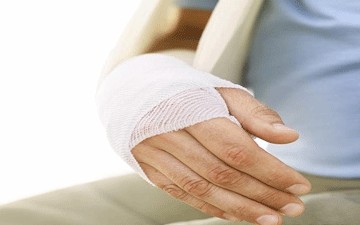 Круговая повязкаЧеловек, оказывающий первую помощь, держит начало бинта в левой руке, а головку бинта - в правой. Начало бинта немного наискось накладывают на стерильную марлевую салфетку, которой покрыта рана, затем делают один круговой тур, оставляя кончик бинта неприкрытым, при этом левой рукой придерживают начало бинта и марлевую салфетку, чтобы предупредить смещение. Затем неприкрытый кончик бинта отгибают и закрепляют следующим туром. Повязка зафиксирована. Затем бинт накладывают циркулярно, полностью прикрывая каждый предыдущий тур бинта. Закончив перевязку, конец бинта закрепляют. Спиральная повязкаСпиральная повязка удобна при бинтовании равномерных по толщине частей тела. Начинают повязку с нескольких круговых ходов, а затем ходы бинта идут спирально, каждый последующий тур прикрывает предыдущий наполовину или на 2/3. Закончив перевязку, бинт закрепляют. Крестообразная, или восьмиобразная, повязкаЭтот тип повязки удобен при бинтовании сложных конфигураций тела. Ход бинта при этом описывает восьмерку. Восьмиобразную повязку накладывают, если необходимо зафиксировать стерильную марлевую салфетку в области сустава. Делают несколько кольцевых ходов, а повязку образуют несколько перекрестных ходов над стерильной марлевой повязкой. Если необходимо наложить повязку на локтевой сустав, то марлевая салфетка фиксируется круговыми турами на середине локтя, затем бинт ведут косо в направлении плеча, вокруг плеча и через сгиб локтя, затем вновь возвращаются к предплечью, перекрещивают бинт в локтевом сгибе. Каждый тур бинта наполовину или на 2/3 прикрывает предыдущий. Подобным образом накладывают повязку на коленный сустав, в этом случае восьмиобразная повязка перекрещивается в подколенной ямке. Бинтуют до полного закрепления стерильной марлевой повязки. Затем повязку закрепляют. Закрепление марлевой повязкиКонец бинта убирают под повязку. Конец бинта закрепляют лейкопластырем. Разрезав конец бинта на два «хвоста» по 15 см и обернув забинтованную конечность, завязывают узлом на противоположной ране стороне. Конец бинта закрепляют булавкой. Конец бинта закрепляют специальными скрепками. 